           На основании протокола заседания оперативного штаба республики Саха (Якутия) по охране лесов от пожаров от 03.05.2022 года, а также в целях принятия кардинальных мер по обеспечению пожарной безопасности на территории Ленского района:1. Запретить проведение сельскохозяйственных палов, сжигание порубочных остатков на лесосеках, выжигание лесной травы в лесу и вдоль дорог на территории Ленского района.2. Руководителю МКУ «Ленское управление сельского хозяйства» (Захаров И.К.) усилить проведение противопожарной пропаганды, обеспечить систематическое информирование населения и освещение в средствах массовой информации материалов по вопросам охраны лесов от пожаров при проведении сельскохозяйственных палов.3. Рекомендовать руководителям организаций независимо от форм собственности и ведомственной принадлежности, в ведении которых в  Ленском районе находятся автомобильные дороги (включая ведомственные технологические проезды), газо- и нефтепроводы, линии электропередач, а также выполняющих работы в лесу, обеспечить проведение комплекса противопожарных мероприятий в пределах полос отвода вдоль охранных зон указанных объектов расположенных в лесном массиве, прилегающих к землям государственного лесного фонда, при необходимости заключить договоры на тушение лесных пожаров и обеспечить жесткий контроль за пожарной безопасностью в лесных массивах Ленского района при проведении работ;3.1. Создать и обновить противопожарные просеки (30-50 метров), разрывы, минерализованные полосы, противопожарные водоемы, провести уборку от мусора.4. Руководителям предприятий, организаций, учреждений района, независимо от форм собственности, провести разъяснительную работу среди работников коллективов о мерах соблюдения пожарной безопасности в лесах на отдыхе, в срок до 06 мая 2022 года.5. Главному специалисту управления делами (Иванская Е.С.) опубликовать настоящее распоряжение в районных средствах массовой информации.6. Контроль за исполнением настоящего распоряжения возложить на и.о. первого заместителя главы Каражеляско Е.С.О запрете проведения сельскохозяйственных палов на территории Ленского районаГлава Ж.Ж. Абильманов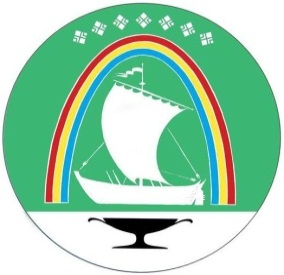 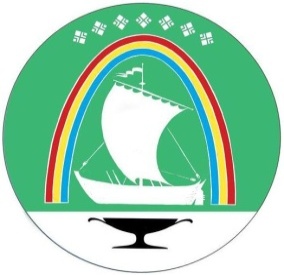 